【基础日语1】【Comprehensive Japanese 1】一、基本信息课程代码：【2140002】课程学分：【10】面向专业：【日语专业本科】课程性质：【院级必修课】开课院系：国际教育日语教学中心使用教材：教材：《新编日语》第1册，周平、陈小芬主编，上海外语教育出版社，2018年参考书目：《日语综合教程》第1册，谭晶华主编，上海外语教育出版社，2016年         《日本语句型辞典》，グループ・ジャマシイ著，徐一平等译，外语教学与研究出版社，2018年         《新日语N5教程》，张鸿成总主编，上海译文出版社课程网站网址： https://elearning.gench.edu.cn:8443/webapps/portal/execute/tabs/tabAction?tab_tab_group_id=_1_1先修课程：无二、课程简介本课程为日语专业的院级必修课，面向日语本科一年级上学期的学生。教学目的在于通过知识教授以及全面的训练，要求学生能够准确掌握日语的语音语调、文字、基本词汇、基础语法以及基础句型。语音语调标准，文字书写正确，语法句型使用正确，词汇方面要求掌握1000~1500个单词或词组，并能熟练运用其中的1000个，在模仿的过程中提高口语能力。同时，引导学生在对课内知识扎实学习的基础上，在课外也能自主阅读日语篇章，培养学生对日语的兴趣，养成自主学习日语的习惯。并且带领学生初步了解日本的社会文化，丰富日本社会文化知识，培养文化理解能力和跨文化交流能力，为以后更高层次的日语学习打下坚实的基础。三、选课建议本课程适合日语本科专业一年级第一学期开设。四、课程与专业毕业要求的关联性备注：LO=learning outcomes（学习成果）五、课程目标/课程预期学习成果六、课程内容本课程总课时为160学时，全部为理论学时，具体为教师课堂授课（含讲解、演示、点评等环节）。七、评价方式与成绩撰写人：贺亚茹                      系主任审核签名： 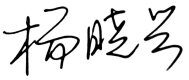 审核时间：2023.9.1专业毕业要求专业毕业要求关联L01：①爱党爱国，坚决拥护党的领导，热爱祖国的大好河山、悠久历史、灿烂文化，自觉维护民族利益和国家尊严。L01：②遵纪守法，增强法律意识，培养法律思维，自觉遵守法律法规、校纪校规。●L01：③奉献社会，富有爱心，懂得感恩，自觉传承和弘扬雷锋精神，具有服务社会的意愿和行动，积极参加志愿者服务。L01：④诚信尽责，为人诚实，信守承诺，勤奋努力，精益求精，勇于担责。L01：⑤爱岗敬业，热爱所学专业，勤学多练，锤炼技能。熟悉本专业相关的法律法规，在实习实践中自觉遵守职业规范，具备职业道德操守。LO2-①：-1能听懂正常语速下的日语对话，根据语调和重音理解说话者的意图，能听懂语段内容，并提取信息和观点。●LO2-①：-2掌握正确的发音，能够使用日语进行交流与表达。●LO2-①：-3掌握日语阅读技能，包括细读、泛读、评读等能力，提高分析归纳、推理检验等逻辑思维能力。LO2-①：-4了解日语写作的基础知识，摆脱汉语的思维方式，用地道的日语进行表情达意，具备必要的应用文写作技能。LO2-①：-5了解并掌握翻译技巧，了解不同文体的语言特点和翻译方法，能使用中日两种语言进行各种翻译活动。LO2-②：-1了解语言学的一般理论，以及语言学研究的发展与现状。LO2-②：-2透彻分析日语语素、词汇及语法结构，能对语法现象进行分析归纳与总结。LO2-②：-3了解日本文学史上不同时期的重要作家及其代表作品。LO2-②：-4具备阅读、欣赏、理解日本文学原著的能力，掌握文学批评的基本知识和方法。LO2-③：-1了解日本文化、社会和风土人情，认识中日文化差异。LO2-③：-2具有跨文化交际能力，掌握有效的认知、调控、交际策略和跨文化理解能力。LO2-④：-1掌握商务相关的基本理论知识，国家对外贸易方针、政策以及具备国际商务实务操作的技能和素质。LO2-④：-2能够使用日语语言处理商务活动中的常规业务，能用中日文双语撰写外贸函电，填写国际贸易的单证，起草外贸合同。LO3：①倾听他人意见、尊重他人观点、分析他人需求。LO3：②应用书面或口头形式，阐释自己的观点，有效沟通。LO4：①能根据需要确定学习目标，并设计学习计划。●LO4：②能搜集、获取达到目标所需要的学习资源，实施学习计划、反思学习计划、持续改进，达到学习目标。LO5：①身体健康，具有良好的卫生习惯，积极参加体育活动。LO5：②心理健康，学习和参与心理调适各项活动，耐挫折，能承受学习和生活中的压力。LO5：③懂得审美，有发现美、感受美、鉴赏美、评价美、创造美的能力。LO5：④热爱劳动，具有正确的劳动观念和态度，热爱劳动和劳动人民，养成劳动习惯。LO5：⑤持续发展，具有爱护环境的意识，与自然和谐相处的环保理念与行动；具备终生学习的意识和能力。LO6：①在集体活动中能主动担任自己的角色，与其他成员密切合作，善于自我管理和团队管理，共同完成任务。LO6：②有质疑精神，能有逻辑的分析与批判。LO6：③能用创新的方法或者多种方法解决复杂问题或真实问题。LO6：④了解行业前沿知识技术。LO7：①能够根据需要进行专业文献检索。LO7：②能够使用适合的工具来搜集信息，并对信息加以分析、鉴别、判断与整合。LO7：③熟练使用计算机，掌握常用办公软件。L08：①具备外语表达沟通能力，达到本专业的要求。L08：②理解其他国家历史文化，有跨文化交流能力。L08：③有国际竞争与合作意识。序号课程预期学习成果课程目标（细化的预期学习成果）教与学方式评价方式1LO1②遵纪守法，增强法律意识，培养法律思维，自觉遵守法律法规、校纪校规。结合课文介绍日本人遵纪守法方面严谨的态度和做法。结合课文内容介绍2LO2①-11.能听懂正常语速下的日语对话，根据语调和重音理解说话者的意图，能听懂语段内容，并提取信息和观点。1.反复带领学生朗读，注音语调。并听录音进行复述训练。课堂检查课堂提问笔头作业口头作业小测验2LO2①-11.能听懂正常语速下的日语对话，根据语调和重音理解说话者的意图，能听懂语段内容，并提取信息和观点。2.详细解说单词的意思及用法，特别是在课文中的使用。课堂检查课堂提问笔头作业口头作业小测验2LO2①-11.能听懂正常语速下的日语对话，根据语调和重音理解说话者的意图，能听懂语段内容，并提取信息和观点。3.详细解说本课出现语法及句型，进行简单造句、翻译练习。课堂检查课堂提问笔头作业口头作业小测验2LO2①-22.掌握正确的发音，能够使用日语进行交流与表达。根据课文会话内容，学习场景模拟会话。场景模拟会话练习3LO4①能根据需要确定学习目标，并设计学习计划。1.帮助学生课前确认每篇课文学习目标，要求学生按照学习目标制定学习计划。课堂默写检查背诵笔头作业3LO4①能根据需要确定学习目标，并设计学习计划。2.每篇课文要求熟记单词、背诵前文、熟读会话、完成课后练习。课堂默写检查背诵笔头作业序号课时课时内容构成知识能力要求教学重点与难点序号理论实践内容构成知识能力要求教学重点与难点1400假名学习知道日语假名的发音规律，区分清音与浊音（きく、きぐ）、长音与短音（ゆめ、ゆうめい）、促音与非促音（せけん、せっけん）、拗音与非拗音（りゆう、りゅう）的区别。1.要求学生假名和单词书写正确；2.要求学生模仿课文和单词录音的发音，掌握准确地道的语音语调。2400基本句式学习熟练运用日语的四种基本句式：判断句（～は～です）、存在句（～は～にあります）、描写句、叙述句，掌握这四种句式的现在时、过去时，以及肯定式、否定式等各种变化。要求学生能熟练掌握各个句型的用法和不同使用场合，并加以运用。3400活用词学习熟记日语中各类词性的用法，学会正确运用各种活用词（包括动词、形容词、形容动词、助动词）。要求学生正确掌握各类活用词的变形规则，并加以运用。4400格助词学习掌握日语中格助词「が、を、の、へ、に、と、で、から、まで」、提示助词「は、も」、副助词「だけ、ぐらい、ほど」、接续助词「から、ので、が、ても、ば、と」的用法。  要求学生区分相似格助词的不同使用场合，明确各个格助词的用法。总评构成（1+X）评价方式占比1期终闭卷考试60%X1小测试+平时成绩、课堂表现15%X2小测试+平时成绩、课堂表现10%X3小测试+平时成绩、课堂表现15%